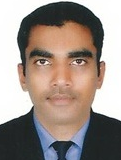 SANALSANAL.370537@2freemail.com 	  Educational QualificationBCA(Bachelor of Computer Application)Madras University, Chennai, IndiaDiploma in Computer Hardware and Networking - SANMARK Network Division, Adoor, Kerala, IndiaTRAINING/CERTIFICATIONMCP- Windows 2003MCSE-Windows 2003TECHNICAL SUMMARYOperating systemsWindows XP ProfessionalWindows 7,8,10Windows NT 4.0 ServerWindows 2000 ServerWindows 2003 ServerWindows 2008 ServerMessaging SystemsMicrosoft Exchange Server 2003, Lotus Notes 6.0ApplicationMS Office, MS Outlook,  QuickBooks, Backup ApplicationNT Backup Other Utilities and ToolsDame WareVNCRemote Desktop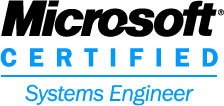 OBJECTIVEIT Systems Support Engineer with 9 years’ experience in technology and leadership.  Broad technical knowledge combined with Problem solving, Aptitude and Good work skills, which also offer encouragement to perform better in terms of responsibility, challenging projects and upward Mobility Commensurate with performancePROFILEInstallation of Windows XP, Vista, ME, windows 7,windows 8, windows10, Server Win NT, Windows 2000,2003,2008, etcAdministration and Troubleshooting of desktop workstations.Installation, configuration and maintaining of MS Outlook /XP /2003/7 and 2010.Maintaining and troubleshooting all types of printers Troubleshooting of network connectivity and other network related problems.PC Virus removing  Cat 5, cat 6 cable  crimping for systems switchesManaging local area network's issuesDiagnose and rectify operating systems and hardware related problems.Hubs, switches cabling and cross over cabling.Troubleshooting and repairing of Systems/Network/Internet issuesInstalling administration,  Troubleshooting, Configuration (MS Windows NT/2000/2003/2008)Installing configuring WINS, DNS, DHCP and Active directory services, Web and file servers in Windows based server environment.Knowledge in VMware workstation ,and VMware server ESX/ESXi installation and configuration    Implementation of Microsoft Active Directory Knowledge in installing and configuring Exchange 2003 Servers Administrating and Monitoring   NT BackupsEXPERIENCESystems support Engineer Shankar Trading Dubai (GIANT GROUP) (15-11-2015 to till date)Administration and Troubleshooting of desktop workstations.POS machine installing and configuring .Installation, configuration and maintaining of MS Outlook /XP /2003/7 and 2010.Maintaining and troubleshooting all types of printers Citrix xenApp. 6.5,xendesktop. 5, Citrix client Installation ,configuration Troubleshooting of network connectivity and other network related problems.PC Virus removing  Cat 5, cat 6 cable  crimping for systems switchesInstallation, configuration and maintaining  CCTV & Security cameras. Managing local area network's issuesDiagnose and rectify operating systems and hardware related problems.Hubs, switches cabling and cross over cabling.Troubleshooting and repairing of Systems/Network/Internet issuesInstalling administration,  Troubleshooting, Configuration (MS Windows NT/2000/2003)Installing configuring WINS, DNS, DHCP and Active directory services, Web and file servers in Windows based server environmentSystems support Engineer - 5 Years(04-09 - 2012 to17-06-2015 & 5-10-2007 to 21-12-2009)TDH SYSTEMS,  Anchal, Kollam INDIA.Administration and Troubleshooting of desktop workstations.Installing, Configuring and Administrating Windows XP Professional, Vista, Windows 7,8    Installation, configuration and maintaining of MS Outlook /XP /2003/7 and 2010.Troubleshooting of network connectivity and other network related problems.PC Virus removing  Cabling & crimping for systems switchesTroubleshooting & Configuring PC peripherals such as scanners, printers etc…Diagnose and rectify operating systems and hardware related problemsPersonal InformationDate of Birth	: 01st April 1980Languages KnownEnglishTamilMalayalamReferences: Available on request.  Declaration:-       Desktop support Engineer- 2 Years (06-02-2010 to 29-08-2012)     ASHRAM COMPUTER CONSULTANCY SERVICES (P) LTD, INDIA.                                                                                                                                                                                                                          Administration and Troubleshooting of Hardware and NetworksInstalling, Configuring and Administrating Windows XP Professional, Vista, Windows 7      Windows NT / 2000/2003 ServersConfiguring Windows NT / 2000/2003 Servers for project requirements, Domain, DNS, File, print, DHCP, WINS and other network servicesConfiguring Client/Server, LAN Setup,    InternetTroubleshooting & Configuring PC    peripherals such as scanners, printers etc. Servicing peripherals etc.VMware workstation ,and VMware server ESX/ESXi installation and configuration Citrix xenApp. 6.5,xendesktop. 5 Installation ,configuration   Technology Consultant – 1 Year(22-05-2006 to 30-08-2007)    CMS-COMPUTERS LTD, INDIA     Project 1- Worked for AIG System Solutions (American International Group)         IT Support EngineerResponsibilitiesAdministration and Troubleshooting of desktop workstations.Administration, implementation, Troubleshooting, and Configuration of Networks (MS Windows XP/Vista/ME NT/2000/2003) Cat 5, cat 6 cable  crimping for systems switchesInstalling and configuring Active Directory Domain, DNS server, File server, print server, DHCP server, WINS server Administrating and Monitoring NT Backup Servers.Providing lotus notes users support Installation, configuration and maintaining of MS Outlook /XP /2003/Troubleshooting Network Related issuesTroubleshooting &Configuring PC peripherals such as scanners & printers.Providing 24 * 7 on-call production support Project 2- Worked for Reliance Info communications Ltd. Chennai as a Windows AdministratorResponsibilitiesAdministration and Troubleshooting of desktop workstations.Administration, implementation, Troubleshooting, and Configuration of Networks (MS Windows XP/Vista/ME NT/2000/2003)  Installing Virus Scanner (Quick Heal Anti-Virus).Maintaining ADS Server  of  Reliance Info com Ltd.Installing Troubleshooting, and  Configuration of Networks (MS Windows NT/2000/2003)Administrating Windows 2000/2003 Domain User AccountsConfiguring Client/ServerTroubleshooting Network Related issues I hereby declare that the abovementioned facts are true to the best of my                                                 knowledge and belief.                                                                      